ФЕДЕРАЛЬНОЕ АГЕНТСТВО ПО ТЕХНИЧЕСКОМУ РЕГУЛИРОВАНИЮ И МЕТРОЛОГИИСИСТЕМА ДОБРОВОЛЬНОЙ СЕРТИФИКАЦИИ СИСТЕМ МЕНЕДЖМЕНТА «СДС-СМ» № РОСС RU.3791.04ОШ01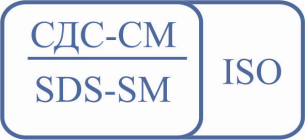 РАЗРЕШЕНИЕ НА ИСПОЛЬЗОВАНИЕ ЗНАКА СООТВЕТСТВИЯСИСТЕМЫ ДОБРОВОЛЬНОЙ СЕРТИФИКАЦИИСИСТЕМ МЕНЕДЖМЕНТАОрган по сертификации систем менеджмента ООО «Евротест» на основании решения о выдаче сертификата соответствияВыдано: Обществу с ограниченной ответственностью 
«Производственная Компания «Технология»(ООО «ПК «Технология»)Адрес: 181350,  Российская Федерация, Псковская обл., г. Остров, 
ул. К. Маркса, д. 11Телефон: 8 (812) 320-31-63		Факс: 8 (81152) 3-10-17ИНН 7840419343	ОГРН 1097847268200разрешает использовать знак соответствия добровольной сертификации СДС-СМ на период действия сертификата № РОСС RU.ОС04.СМК.00000в любой форме, исключающей возможность толкования его как знака соответствия продукции.Допускается использовать знак соответствия в рекламных буклетах, проспектах, брошюрах, плакатах, бланках организационно-распорядительной документации-держателя сертификата.Не разрешается наносить знак соответствия на продукцию.Руководитель органа по сертификации систем менеджмента ООО «Евротест»Т.Ю. Седаковаподписьинициалы, фамилия